Level C Patient Information Form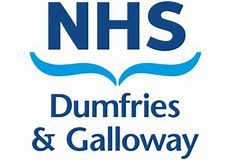 (To be completed for all new Level C Patients)FOR RECORDS – 3 COPIES TO BE MADE1 copy for to be retained in the Community Pharmacy1 copy to be submitted to the GP for the patient1 copy to be sent to PCD with monthly returnsPatient Details:Name:………………………………...Address:………………………………...………………………………...CHI Number:………………………………...Age:………………………………...Care Provider Details:(must be completed)Name of Agency:………………………………...Office Telephone Number:………………………………...Other contact details(e.g. Manager)………………………………...………………………………...Care Provider Details:(must be completed)Name of Agency:………………………………...Office Telephone Number:………………………………...Other contact details(e.g. Manager)………………………………...………………………………...Initial Chart Produced and supplied by:This Pharmacy                DGRI                                 Community Hospital     Patient Details:Name:………………………………...Address:………………………………...………………………………...CHI Number:………………………………...Age:………………………………...Care Provider Details:(must be completed)Name of Agency:………………………………...Office Telephone Number:………………………………...Other contact details(e.g. Manager)………………………………...………………………………...Care Provider Details:(must be completed)Name of Agency:………………………………...Office Telephone Number:………………………………...Other contact details(e.g. Manager)………………………………...………………………………...Complete only if appropriateFollowing assessment of need by the Healthcare/Social Care Team, it has been recommended that medication is dispensed on a weekly basis, in normal containers, due to identified risks………………          Weekly dispensing has been agreed by the patient’s GP…………………………………………………. Complete only if appropriateFollowing assessment of need by the Healthcare/Social Care Team, it has been recommended that medication is dispensed on a weekly basis, in normal containers, due to identified risks………………          Weekly dispensing has been agreed by the patient’s GP…………………………………………………. Complete only if appropriateFollowing assessment of need by the Healthcare/Social Care Team, it has been recommended that medication is dispensed on a weekly basis, in normal containers, due to identified risks………………          Weekly dispensing has been agreed by the patient’s GP…………………………………………………. Complete only if appropriateFollowing assessment of need by the Healthcare/Social Care Team, it has been recommended that medication is dispensed on a weekly basis, in normal containers, due to identified risks………………          Weekly dispensing has been agreed by the patient’s GP…………………………………………………. Medication Issues identified during medication reviewMedication Issues identified during medication reviewMedication Issues identified during medication reviewMedication Issues identified during medication reviewAdditional Information for the GPAdditional Information for the GPAdditional Information for the GPAdditional Information for the GPPatient’s GP Details:Name of GP: …………………………………….......................Practice: ……………………………………...…………..Telephone Number:……………………………………...Patient’s GP Details:Name of GP: …………………………………….......................Practice: ……………………………………...…………..Telephone Number:……………………………………...Pharmacy Details: Name of Pharmacy:……………………………………..Address………………………………………………………..…………………………………………………………………….Contractor Code:……………….    Tel No:………………………….Pharmacy Details: Name of Pharmacy:……………………………………..Address………………………………………………………..…………………………………………………………………….Contractor Code:……………….    Tel No:………………………….